                                                   Základná škola s materskou školou P.V. Rovnianka  Dolný Hričov 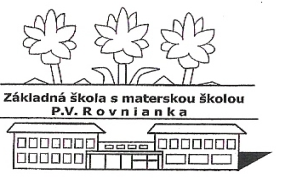                                                                           Školská 248,   013 41 Dolný Hričov                                                                Telefón :  +421/415572133     E-mail: zsdhricov@azet.sk     Internet:  www.zsdhricov.sk                                 Plán VÝLETOV 2019                                                                                                                                                                                                        Zodpovední pedagógovia1.25.06.2019Hrad StrečnoMgr.  Piskoríková,  p. Vološčuková2.25.06.2019Hrad StrečnoMgr.  Závodská3.A25.06.2019Hrad StrečnoMgr.  Bezáková3.B25.06.2019Hrad StrečnoMgr.  Kurajská4.25.06.2019Hrad StrečnoPaedDr.  Macková,  p. Hrušková5.A13.06.2019ŽilinaMgr.  Kršková  5.B13.06.2019ŽilinaMgr.  Barčíková  6.A.03.-04.06.2019Veľké Rovné Mgr.  Cigániková ,  Mgr.  Sládeková6.B13.06.2019Vyhliadka DubeňMgr.  Adamová,  Mgr. Rečková7.18.06.2019TATRALANDIA Mgr. Klieštik,   Mgr.  Cigániková , Mgr.  Sládeková                         8.12.06.2019Vyhliadka DubeňMgr.  Adamová,  Mgr.  Rečková9.27.05.2019ENERGYLAND ZatorMgr.  Cigániková ,  Mgr.  Sládeková